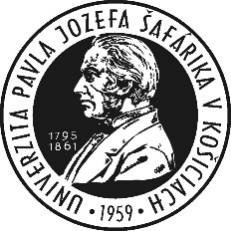 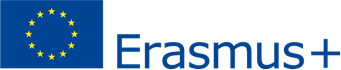 Confirmation of Erasmus + Mobility of the teaching period2019/2020TEACHERSENDING INSTITIONRECEIVING INSTITUTIONThis is to certify that the teacher undertook the teaching mobility under the Erasmus + programme at our institution from …………….. to ……………. of the 2019/2020  academic year. The total number of teaching hours delivered at our institution was …… .Main content of the teaching period (name of the lecture/seminar, other activities):Date:  Signed by:(responsible person for the Erasmus+ programme)Signature and stamp:Family name:First name:Country:Name of sending instituion:Faculty/Department:Country:SlovakiaName of receiving institution:Pavol Jozef Šafárik University in KošiceFaculty/Department: